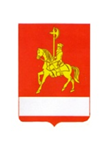 АДМИНИСТРАЦИЯ КАРАТУЗСКОГО РАЙОНАПОСТАНОВЛЕНИЕ15.06.2023                                  с. Каратузское                                       № 560-пО проведении конкурса на присуждение грантов лучшим учителям и иным педагогическим работникамВ целях повышения значимости и престижа педагогической деятельности в социально-экономическом развитии Каратузского района, руководствуясь ст. 26-28 Устава муниципального образования «Каратузский район», ПОСТАНОВЛЯЮ:Утвердить положение о проведении конкурса на присуждение грантов лучшим учителям и иным педагогическим работникам организаций (приложение № 1).И.о. руководителя Управления образования администрации Каратузского района А.В. Дермер, организовать конкурс на присуждение грантов лучшим учителям и иным педагогическим работникам организаций (далее – Конкурс).И.о. начальника отдела культуры, молодёжной политики и туризма администрации Каратузского района О.В. Федосеевой,                  и.о. директора МБУ ДО «Каратузская СШ» Н.Н. Володиной принять участие в проведении Конкурса.Заместителю главы района по финансам, экономике – руководителю финансового управления администрации Каратузского района Е.С. Мигла, обеспечить финансирование Конкурса согласно пункту 2.9 подпрограммы 5 «Кадровый потенциал в системе образования Каратузского района», реализуемой в рамках муниципальной программы «Развитие системы образования Каратузского района».Контроль за исполнением настоящего постановления возложить    на заместителя главы района по социальны вопросам А.А. Савина. Постановление вступает в силу в день, следующий за днём его официального опубликования в периодическом печатном издании Вести муниципального образования «Каратузский район».Глава  района	                                                                                К.А. Тюнин                                                         Положениепроведения конкурса на присуждение грантовлучшим учителям и иным педагогическим работникам организацийI.	ОБЩИЕ ПОЛОЖЕНИЯНастоящее положение определяет порядок проведения конкурса на присуждение грантов лучшим учителям и иным педагогическим работникам организаций (далее – конкурс, Порядок). Конкурс проводится в рамках проведения Года педагога и наставника.В Порядке определены правила организации, проведения и критерии оценивания конкурсных материалов на присуждение грантов в виде денежного поощрения в размере 10 000 (десяти тысяч) рублей, за высокие достижения в педагогической деятельности, получившие общественное признание. Данные выплаты облагаются налогом на доходы физических лиц (НДФЛ).В настоящем Порядке используются следующие понятия:-	конкурс – конкурс на получение денежного поощрения лучшими учителями и иными педагогическими работниками образовательных организаций;-	участник конкурса – учитель, педагогический работник со стажем педагогической деятельности не менее 25 лет на должностях педагогических работников, основным местом работы которого является образовательная организация района;-	уполномоченный орган – Управление образования администрации Каратузского района (далее - Управление образования);-	организаторы - МБОУ ДО «Центр «Радуга».Выплата денежного поощрения осуществляется по результатам конкурса портфолио, основанного на принципах гласности, открытости, прозрачности процедур и обеспечения равных возможностей для участия в нем учителей и иных педагогических работников организаций района.Конкурсный отбор проводится МБОУ ДО «Центр «Радуга», обеспечивая необходимое организационное, экспертное и информационное сопровождение конкурса.Принимать участие в конкурсе имеют право учителя и иные педагогические работники организаций района со стажем педагогической работы не менее 25 лет, основным местом работы которых являются:-средние общеобразовательные школы;-основные общеобразовательные школы;-дошкольные образовательные учреждения;-организации дополнительного образования детей;-организации дополнительного образования культуры и спорта (МБУДО «Каратузская ДШИ» и МБУ «Каратузская СШ»).В конкурсном отборе могут принимать участие лица, осуществляющие в организациях административные или организационные функции, если они ведут педагогическую деятельность.Участником конкурса может выступать учитель, педагогический работник, документы которого на участие в конкурсе представила организация.Лучшие учителя и иные педагогические работники, получившие денежное поощрение, имеют право повторно участвовать в конкурсе не ранее чем через три года. II.	ЦЕЛИ И ЗАДАЧИ КОНКУРСАЦель конкурса - стимулирование преподавательской и воспитательной деятельности учителей и иных педагогических работников организаций района, развития их творческого и профессионального потенциала.Задачами конкурса являются:-	выявление и поощрение учителей и иных педагогических работников организаций района, имеющих высокие достижения в педагогической деятельности, получившие общественное признание;-	повышение уровня профессионального мастерства учителей и иных педагогических работников организаций района;-	формирование позитивного общественного мнения об учителях и иных педагогических работниках организаций района.III.	ПОРЯДОК ВЫДВИЖЕНИЯ ПРЕТЕНДЕНТОВ НА УЧАСТИЕ В КОНКУРСЕКонкурс проводится в два этапа:-	первый этап (заявочный) –до 01 сентября текущего года;-	второй этап (отборочный) – с 04 по 20 сентября текущего года.Количество участников от организаций неограниченно. Вручение гранта осуществляется на торжественном мероприятии, посвященном празднованию Дня учителя.Выдвижение лучших учителей и иных педагогических работников с их согласия производится решением коллегиального органа управления организации.Объявление о проведении конкурса публикуется на сайте Управления  образования и на официальных страницах в социальных сетях.Образовательные организации предоставляют документы в методический отдел МБОУ ДО «Центр «Радуга», по адресу: с. Каратузское, ул. Советская, 36 «а».До 01 сентября представляется следующий пакет документов:-	информация о результатах педагогической деятельности, достоверность которой должна быть документально подтверждена (фотографии, методические разработки, грамоты, дипломы, курсы повышения квалификации, аналитическая справка за 3 года о результатах обучающихся (конкурсы, олимпиады, ОГЭ, ЕГЭ, результаты итоговых сочинений и КДР), официальные публикации, подтверждающие обмен опытом;-	представление-характеристика участника;-	копия документа о профессиональном образовании, заверенная руководителем организации;-	копия трудовой книжки, заверенная руководителем организации;-	письменное согласие участника конкурса на участие в конкурсе и обработку персональных данных (приложению № 1);-	копия решения (выписка из решения) коллегиального органа управления организацией о выдвижении участника на участие в конкурсе.Участник конкурса, документы которого представлены организацией позднее 01 сентября текущего года, не в полном объеме или не заверены руководителем образовательной организации, к участию в конкурсе не допускается.IV.	ПОРЯДОК ПРОВЕДЕНИЯ КОНКУРСНОГО ОТБОРАКритериями конкурса являются:-	высокие результаты учебных достижений обучающихся/воспитанников при их позитивной динамике;-	создание условий для приобретения обучающимися/воспитанниками позитивного социального опыта, формирования гражданской позиции;-	создание условий для адресной работы с различными категориями обучающихся/воспитанников (одаренные дети, дети из социально неблагополучных семей, дети, попавшие в трудные жизненные ситуации, дети из семей мигрантов, дети-инвалиды и дети с ограниченными возможностями здоровья, дети с девиантным (общественно опасным) поведением);-	наличие собственной методической разработки, педагогической практики (проекта), имеющих положительные заключения по итогам апробации в профессиональном сообществе;-	результаты обучающихся;-	непрерывность профессионального развития конкурсантом.Члены конкурсной комиссии в течение 15 рабочих дней с момента завершения приёма конкурных материалов изучают и оценивают представленные на конкурс материалы в соответствие с требованиями к оценке конкурсных материалов (Приложение № 2). По итогам решения конкурсной комиссии определяются победители. В случае равенства баллов у нескольких претендентов, полученных на основании экспертной оценки конкурсных материалов, предпочтение отдается конкурсным материалам, имеющим более высокие оценки по критерию конкурсного отбора «высокие результаты учебных достижений обучающихся/воспитанников при их позитивной динамике за последние три года».Победившими в конкурсном отборе признаются пятеро учителей или иных педагогических работников, набравшие наибольшее количество баллов. Победители конкурсного отбора награждаются грантом Главы района в размере 10 000 (десяти тысяч) тысяч рублей и дипломом победителя.V.	ПРАВА И ОБЯЗАННОСТИ ЧЛЕНОВ КОМИССИИЧлены конкурсной комиссии имеют право:-	запрашивать из образовательных организаций дополнительные материалы для уточнения сведений о кандидатах;-	свободно выражать свое мнение и вносить предложения по вопросам отбора кандидатов;-	ходатайствовать о невручении грантов, если участники набрали менее 50 процентов от максимального количества баллов.	Члены комиссии обязаны:-	участвовать в заседаниях конкурсной комиссии;-	выполнять поручения председателя комиссии;-	не подвергать разглашению информацию о ходе рассмотрения кандидатур;-	заявлять самоотвод в случае прямой или косвенной заинтересованности.VI.	Порядок выплаты денежного поощренияПобедители конкурса в течение 10 календарных дней после награждения победителей представляют в уполномоченный орган следующие документы:	личное заявление о предоставлении денежного поощрения;	реквизиты счета для зачисления средств;	копию документа, удостоверяющего личность.	Перечисление денежной премии осуществляется по реквизитам, которые указаны в личных заявлениях.Приложение № 1к положению о проведении конкурса на присуждение грантов лучшим учителями иным педагогическим работникам организацийСОГЛАСИЕ
на обработку персональных данныхЯ,  	,(фамилия, имя, отчество)даю согласие в соответствии со статьей 9 Федерального закона от 27 июля 2006 г. № 152-ФЗ «О персональных данных» на автоматизированную, а также без использования средств автоматизации обработку и использование моих персональных данных, содержащихся в настоящем заявлении, с целью подготовки наградных материалов.1. Дата рождения: (число, месяц, год)2. Документ, удостоверяющий личность:  паспорт          выдан(наименование, серия и номер документа, кем и когда выдан)3. Адрес постоянного места жительства:                                       4. Место работы (в соответствие с уставом):                                   Об ответственности за достоверность представленных сведений предупрежден (а).Настоящее заявление действует на период до истечения сроков хранения соответствующей информации или документов, содержащих указанную информацию, определяемых в соответствии с законодательством Российской Федерации.Отзыв заявления осуществляется согласно законодательству Российской Федерации.(Ф.И.О.)(подпись)Приложение № 2к положению о проведении конкурса на присуждение грантов лучшим учителями иным педагогическим работникам организацийТаблица критериев и показателей работы педагога для присуждения гранта Главы районаФИО воспитателяИтого баллов ______________                                     Подпись эксперта ___________________________Ф.И.ОФИО учителяИтого баллов ______________                                     Подпись эксперта ___________________________Ф.И.ОФИО педагога дополнительного образованияИтого баллов ______________                                     Подпись эксперта ___________________________Ф.И.ОПриложение № 1 к постановлению администрации Каратузского районаот  15.06.2023 №  560 -пВ МБОУ ДО «Центр «Радуга» “”20г.№ п/пКритерийПоказательРасчетРасчетРасчетРасчетШкала1Успешность образовательной  работыПостроение развивающей предметно-пространственной среды в соответствиис требованиями ФГОСДООценивается по представленным фотографиям. Оценивается по представленным фотографиям. Оценивается по представленным фотографиям. Оценивается по представленным фотографиям. 0-6 баллов1Успешность образовательной  работыПоказатели мониторинга знаний, умений, навыков воспитанниковВысокий -100 % – 10 балловВысокий – 75 % - 7 балловВысокий – 50 % -5 балловВысокий -100 % – 10 балловВысокий – 75 % - 7 балловВысокий – 50 % -5 балловВысокий -100 % – 10 балловВысокий – 75 % - 7 балловВысокий – 50 % -5 балловВысокий -100 % – 10 балловВысокий – 75 % - 7 балловВысокий – 50 % -5 балловРезультаты итогового мониторинга 1Успешность образовательной  работыРезультативность участия воспитанников конкурсах, соревнованиях и пр.  Уровень детского садаМуниципальныйуровеньРегиональный уровеньФедеральный уровеньЗа каждого воспитанника1Успешность образовательной  работыРезультативность участия воспитанников конкурсах, соревнованиях и пр.  I место- 1 баллI место- 5 балловII место- 3 балла III место- 2 баллаI место- 10 балловII место- 5 балловIII место- 3 баллаI место- 20 балловII место- 15 балловIII место- 10 балловЗа каждого воспитанника1Успешность образовательной  работыПосещаемость детьми дошкольной группы    Посещаемость составляет не менее 72 % -10 балловПосещаемость составляет не менее 72 % -10 балловПосещаемость составляет не менее 72 % -10 балловПосещаемость составляет не менее 72 % -10 балловСреднее за 9 месяцев2Активность воспитательной деятельностиРеализация проектной деятельностиМуниципальный уровень – 5 балловУровень образовательной организации – 3 баллаМуниципальный уровень – 5 балловУровень образовательной организации – 3 баллаМуниципальный уровень – 5 балловУровень образовательной организации – 3 баллаМуниципальный уровень – 5 балловУровень образовательной организации – 3 баллаЗа каждое мероприятие2Активность воспитательной деятельностиРеализация парциальных программ Ссылка на программу - 10 балловСсылка на программу - 10 балловСсылка на программу - 10 балловСсылка на программу - 10 балловЗа каждое мероприятие3Обобщение и распространение передового педагогического опытаПроведение открытых занятий, «мастер – классов» (указать дату и место, тему  выступления)Федеральный уровень – 7 балловРегиональный уровень – 5 балловМуниципальный уровень – 3 баллаУровень образовательной организации – 1 баллФедеральный уровень – 7 балловРегиональный уровень – 5 балловМуниципальный уровень – 3 баллаУровень образовательной организации – 1 баллФедеральный уровень – 7 балловРегиональный уровень – 5 балловМуниципальный уровень – 3 баллаУровень образовательной организации – 1 баллФедеральный уровень – 7 балловРегиональный уровень – 5 балловМуниципальный уровень – 3 баллаУровень образовательной организации – 1 баллЗа каждое мероприятие3Обобщение и распространение передового педагогического опытаПубликации (ссылка)Федеральный уровень – 5 балловРегиональный уровень – 3 балловМуниципальный уровень – 2 баллаУровень образовательной организации – 1 баллФедеральный уровень – 5 балловРегиональный уровень – 3 балловМуниципальный уровень – 2 баллаУровень образовательной организации – 1 баллФедеральный уровень – 5 балловРегиональный уровень – 3 балловМуниципальный уровень – 2 баллаУровень образовательной организации – 1 баллФедеральный уровень – 5 балловРегиональный уровень – 3 балловМуниципальный уровень – 2 баллаУровень образовательной организации – 1 баллЗа каждую публикацию3Обобщение и распространение передового педагогического опытаУчастие в творческих и  профессиональных конкурсах, выставках, фестиваляхФедеральный уровень – 10 балловРегиональный уровень – 7 балловМуниципальный уровень – 5 баллаУровень образовательной организации – 3 баллаФедеральный уровень – 10 балловРегиональный уровень – 7 балловМуниципальный уровень – 5 баллаУровень образовательной организации – 3 баллаФедеральный уровень – 10 балловРегиональный уровень – 7 балловМуниципальный уровень – 5 баллаУровень образовательной организации – 3 баллаФедеральный уровень – 10 балловРегиональный уровень – 7 балловМуниципальный уровень – 5 баллаУровень образовательной организации – 3 баллаЗа каждое мероприятие3Обобщение и распространение передового педагогического опытаУчастие педагога в экспертных комиссияхРуководитель РМО - 10 балловПедагог наставник - 10 балловЖюри муниципальных конкурсов ДОО - 5 балловРуководитель РМО - 10 балловПедагог наставник - 10 балловЖюри муниципальных конкурсов ДОО - 5 балловРуководитель РМО - 10 балловПедагог наставник - 10 балловЖюри муниципальных конкурсов ДОО - 5 балловРуководитель РМО - 10 балловПедагог наставник - 10 балловЖюри муниципальных конкурсов ДОО - 5 балловЗа каждое мероприятие4Эффективный социальный опытРуководство или участие в социально-значимых акций или проектах районаРуководство проектом (акцией) – 10 балловУчастие в проекте (акции) – 2 баллаРуководство проектом (акцией) – 10 балловУчастие в проекте (акции) – 2 баллаРуководство проектом (акцией) – 10 балловУчастие в проекте (акции) – 2 баллаРуководство проектом (акцией) – 10 балловУчастие в проекте (акции) – 2 баллаЗа каждое мероприятие№ п/пКритерийПоказательРасчетРасчетРасчетРасчетШкала1Успешность учебной работыКачество знаний обучающихсяБолее 70% – 6 баллов69 - 60% – 5 баллов59 – 50% – 4 балла40-49% – 3 балла30-39% – 2 балла25-29% – 1 баллменее 25% – 0 балловБолее 70% – 6 баллов69 - 60% – 5 баллов59 – 50% – 4 балла40-49% – 3 балла30-39% – 2 балла25-29% – 1 баллменее 25% – 0 балловБолее 70% – 6 баллов69 - 60% – 5 баллов59 – 50% – 4 балла40-49% – 3 балла30-39% – 2 балла25-29% – 1 баллменее 25% – 0 балловБолее 70% – 6 баллов69 - 60% – 5 баллов59 – 50% – 4 балла40-49% – 3 балла30-39% – 2 балла25-29% – 1 баллменее 25% – 0 баллов0-6 баллов1Успешность учебной работыПоказатели динамики учебных достижений обучающихся ВПР, КДР, выше средних краевых показателей100 % – 3 балла90 -99% – 2 балла80 -89 % – 1 балл                                               менее 80% –	0 баллов100 % – 3 балла90 -99% – 2 балла80 -89 % – 1 балл                                               менее 80% –	0 баллов100 % – 3 балла90 -99% – 2 балла80 -89 % – 1 балл                                               менее 80% –	0 баллов100 % – 3 балла90 -99% – 2 балла80 -89 % – 1 балл                                               менее 80% –	0 баллов0- 3 баллов1Успешность учебной работыРезультативность участия во Всероссийской олимпиаде школьниковШкольный уровеньМуниципальныйуровеньРегиональный уровеньФедеральный уровеньЗа каждого ученика1Успешность учебной работыРезультативность участия во Всероссийской олимпиаде школьниковI место- 1 баллI место- 5 балловII место- 3 балла III место- 2 баллаI место- 10 балловII место- 5 балловIII место- 3 баллаI место- 20 балловII место- 15 балловIII место- 10 балловЗа каждого ученика1Успешность учебной работыРезультативность ЕГЭ, государственной (итоговой) аттестации выпускников 9, 11 классовСоответствует районному уровню – 1 баллВыше районного уровня – 2 баллСоответствует районному уровню – 1 баллВыше районного уровня – 2 баллСоответствует районному уровню – 1 баллВыше районного уровня – 2 баллСоответствует районному уровню – 1 баллВыше районного уровня – 2 балл0-2 баллов2Активность во внеурочной деятельностиНаличие творческих работ (первых и призовых мест) обучающихся по предметам в районной научно-практической конференцииОт 1 до 5 учащихся – 3 баллаОт 6 до 11 учащихся – 4 баллаОт 12 и выше – 5 балловОт 1 до 5 учащихся – 3 баллаОт 6 до 11 учащихся – 4 баллаОт 12 и выше – 5 балловОт 1 до 5 учащихся – 3 баллаОт 6 до 11 учащихся – 4 баллаОт 12 и выше – 5 балловОт 1 до 5 учащихся – 3 баллаОт 6 до 11 учащихся – 4 баллаОт 12 и выше – 5 баллов2Активность во внеурочной деятельностиРеализация программ внеурочной деятельности по предметуСсылка на программуСсылка на программуСсылка на программуСсылка на программу0-10 баллов3Обобщение и распространение передового педагогического опытаПроведение открытых уроков, «мастер – классов» (указать дату и место, тему  выступления)Федеральный уровень – 7 балловРегиональный уровень – 5 балловМуниципальный уровень – 3 баллаШкольный уровень – 1 баллФедеральный уровень – 7 балловРегиональный уровень – 5 балловМуниципальный уровень – 3 баллаШкольный уровень – 1 баллФедеральный уровень – 7 балловРегиональный уровень – 5 балловМуниципальный уровень – 3 баллаШкольный уровень – 1 баллФедеральный уровень – 7 балловРегиональный уровень – 5 балловМуниципальный уровень – 3 баллаШкольный уровень – 1 баллЗа каждое мероприятие3Обобщение и распространение передового педагогического опытаПубликации (ссылка)Федеральный уровень – 5 балловРегиональный уровень – 3 балловМуниципальный уровень – 2 баллаШкольный уровень – 1 баллФедеральный уровень – 5 балловРегиональный уровень – 3 балловМуниципальный уровень – 2 баллаШкольный уровень – 1 баллФедеральный уровень – 5 балловРегиональный уровень – 3 балловМуниципальный уровень – 2 баллаШкольный уровень – 1 баллФедеральный уровень – 5 балловРегиональный уровень – 3 балловМуниципальный уровень – 2 баллаШкольный уровень – 1 баллЗа каждую публикацию3Обобщение и распространение передового педагогического опытаУчастие в федеральных, региональных, муниципальных конкурсах профессионального мастерстваФедеральный уровень – 7 балловРегиональный уровень – 5 балловМуниципальный уровень – 3 баллаФедеральный уровень – 7 балловРегиональный уровень – 5 балловМуниципальный уровень – 3 баллаФедеральный уровень – 7 балловРегиональный уровень – 5 балловМуниципальный уровень – 3 баллаФедеральный уровень – 7 балловРегиональный уровень – 5 балловМуниципальный уровень – 3 баллаЗа каждое мероприятие3Обобщение и распространение передового педагогического опытаУчастие в реализации программы наставничества в ООНаставник – 10 балловНаставник – 10 балловНаставник – 10 балловНаставник – 10 баллов0-10 баллов4Эффективный социальный опытРуководство или участие в социально-значимых акций или проектах Руководство проектом (акцией) – 10 балловУчастие в проекте (акции) – 2 баллаРуководство проектом (акцией) – 10 балловУчастие в проекте (акции) – 2 баллаРуководство проектом (акцией) – 10 балловУчастие в проекте (акции) – 2 баллаРуководство проектом (акцией) – 10 балловУчастие в проекте (акции) – 2 баллаЗа каждое мероприятие№Критерий отбораУровеньМестоБаллы(за каждый документ)Количество 1Результативность участия педагогического работника в очных, заочных и очно-заочных профессиональных конкурсах, проводимых в отрасли образованияМеждународныйВсероссийскийРегиональныйМуниципальный12Лауреат Участник12ЛауреатУчастникПобедительПризер, лауреатУчастникПобедительЛауреат, участник252015102520151015105532Высокие показатели педагогического мастерства, публикации, выступления, распространение своего опытаВсероссийскийРегиональныйМуниципальныйВыступлениеПубликацияВыступлениеПубликацияВыступлениеПубликация201515101053Результативность участия обучающихся в очных, очно-заочных, заочных конкурсах,  соревнованияхМеждународныйВсероссийскийРегиональныйМуниципальный12-3Участие 12-3Участие12-3Участие 12-3Участие252015252015201510151054Участие педагога в экспертных комиссияхМеждународныйВсероссийскийРегиональныйМуниципальный20151055Наличие собственных авторских разработокЗа каждую разработку -20 балловСсылка6Участие в инновационной, экспериментальной работе За каждую разработку -20 балловСсылка (название работы)7Проектная деятельность За каждую разработку -20 балловСсылка(темы проектов, где и когда были представлены)